ПРОЕКТСОВЕТ ДЕПУТАТОВМУНИЦИПАЛЬНОГО ОКРУГА БАБУШКИНСКИЙРЕШЕНИЕ23 марта 2017 года           4/6Об утверждении схемы многомандатных избирательных округов по выборам депутатов Совета депутатов муниципального округа Бабушкинский в городе Москве В соответствии со статьей 18 Федерального закона от 12 июня 2002 года      № 67-ФЗ «Об основных гарантиях избирательных прав и права на участие в референдуме граждан Российской Федерации» и 
статьей 13 Закона города Москвы от 6 июля 2005 года № 38 «Избирательный кодекс города Москвы» Совет депутатов муниципального округа Бабушкинский решил:Утвердить схему многомандатных избирательных округов по выборам депутатов Совета депутатов муниципального округа Бабушкинский в городе Москве на 10 лет согласно приложению к настоящему решению.Признать утратившим силу решение Совета депутатов муниципального округа Бабушкинский от 24 ноября 2016 года № 13/2 «Об утверждении схемы избирательных округов по выборам депутатов Совета  депутатов муниципального округа Бабушкинский в городе Москве».3. Опубликовать настоящее решение в бюллетене «Московский муниципальный вестник» в течение пяти дней со дня его принятия и разместить на официальном сайте babush.ru.4.  Направить настоящее решение в Избирательную комиссию внутригородского муниципального образования Бабушкинское в городе Москве- муниципального округа Бабушкинский в течение трех дней со дня его принятия.5. Контроль за выполнением настоящего решения возложить на главу муниципального округа Бабушкинский Лисовенко А.А.Глава муниципальногоокруга Бабушкинский                                                                      А.А. ЛисовенкоСхема многомандатных избирательных округов по выборам депутатов Совета депутатов муниципального округа Бабушкинский в городе Москве Пятимандатный избирательный округ № 1. Число избирателей: 27 844 чел.     Перечень домовладений, входящих в избирательный округ № 1:Анадырский проезд, дома № 1, 3;Верхоянская улица, дома № 2, 4, 6 (корпус 1), 8, 10, 11, 12; 16, 18 (корпуса 1, 2);Енисейская улица, дома № 2, 2 (корпус 2), 3 (корпуса 1, 2, 5), 4, 5, 6, 7, 8, 10, 11,12, 13 (корпус 1, 2), 15, 17 (корпус 1, 2, 3), 19, 21, 25, 29, 31 (корпус 1), 33;Искры улица, дома №  11, 13 (корпуса 1, 2, 3), 19;Извилистый проезд, дома № 11;Кольская улица, дома № 2, 2 (корпус 5);Коминтерна улица, дома № 2 (корпуса 1, 2);Ленская улица, дом № 17, 19, 21, 23, 28;Летчика Бабушкина улица, дома № 2, 3, 4, 5, 6, 7, 8, 9 (корпуса 1, 2);Менжинского улица, дома № 23 (корпус 1, 2), 25, 29, 38 (корпус 1, 2, 3);Олонецкий проезд, дома № 4, 8, 10, 12, 18, 18 (корпус 1), 20;Печорская улица, дома № 14, 16;Радужная улица, дома № 3 (корпуса 1, 2), 5 (корпуса 1, 2),  9 (корпуса 1, 2),  11, 15 (корпуса 1, 2), 17, 22 (корпус 2) 24, 26;Староватутинский проезд, дома № 13, 15, 17;Чичерина улица, дома № 2/9, 6, 8 (корпус 1, 2), 10 (корпус 1), 12/2;Чукотский проезд, дома № 2, 4, 10 (8).Пятимандатный избирательный округ № 2.Число избирателей: 27 801 чел.           Перечень домовладений, входящих в избирательный округ № 2:Анадырский проезд, дома №5 (корпуса 1, 2), 7, 7 (корпуса 2, 3), 9, 11, 13, 15/1, 17/1;Енисейская улица, дома № 16/21, 18/20, 20, 22, 22 (корпус 2), 24, 26, 28 (корпуса 1, 2), 30, 32 (корпуса 1, 2), 34;Искры улица, дома № 1, 3, 7, 9;Коминтерна улица, дома № 3 (корпуса 1, 2), 4, 5, 6, 7, 8, 9 (корпуса 1, 2), 11/7, 12 (корпус 2), 13/4, 14,14 (корпус 2), 16, 18/5, 20/2;Ленская улица, дома № 2/21, 3, 7, 8 (корпуса 1, 2), 9, 10 (корпуса 2, 3), 12, 14, 15,18; 
Менжинского улица, дома № 3, 5, 7, 9, 11 (корпуса 1, 2), 13 (корпуса 1, 2, 3), 15 (корпуса 1, 2), 17 (корпуса 1, 2), 18, 19 (корпуса 1, 2), 20 (корпус 1), 21, 24 (корпуса 1, 2), 26 (корпуса 1, 2), 28 (корпуса 1, 2, 3, 4), 32 (корпуса 1, 2, 3);Летчика Бабушкина улица, дома № 10/1, 11/2 (корпуса № 1, 2), 12, 14, 15, 16 (корпуса 1, 2), 17, 18, 18 (корпус 2), 19/1, 22, 23, 24, 25/16, 27, 29 (корпуса 1, 3, 4),  31, 31 (корпус 2), 33 (корпуса 1, 2, 3, 4, 5), 35 (корпуса 1, 2), 37 (корпуса 1, 2), 39 (корпуса 1,3), 41 (корпус 1), 43, 45 (корпуса 1, 2);Осташковская улица, дома № 5, 7 (корпуса 1, 2, 3, 4, 5), 9 (корпуса 1, 2, 3, 4, 5), 11, 13, 15, 15 (корпус 1), 17, 19, 21, 23;Печорская улица, дома № 1, 2, 3, 4, 5, 6, 6 (корпус 1), 8, 9, 11, 13; Рудневой улица, дома № 6, 8, 9, 11;Радужная улица, дома № 4 (корпуса 1, 2), 6, 8, 10, 12 (корпуса 1, 2), 14 (корпуса 1, 2, 3), 16.Староватутинский проезд, дома № 1, 3, 7, 11.Графическое изображение схемы многомандатных избирательных округов по выборам депутатов Совета депутатов муниципального округа Бабушкинский в городе Москве 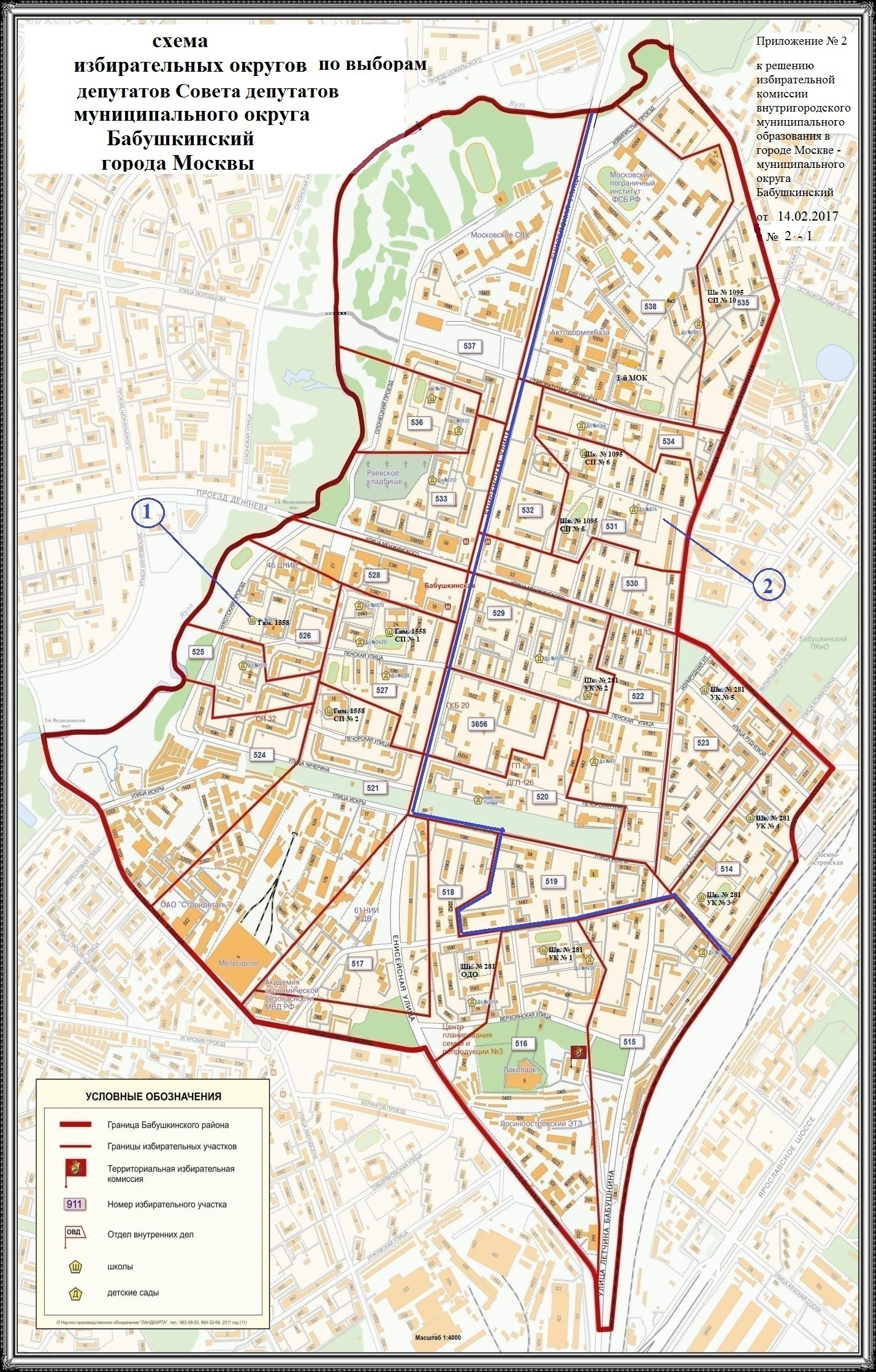 Приложение к решению Совета депутатов муниципального округа Бабушкинскийот 23 марта 2017 года № 4/6Приложение к схеме многомандатных избирательных округов по выборам депутатов Совета депутатов муниципального округа Бабушкинский в городе Москве 